FLEA JUMP							Name:________________________________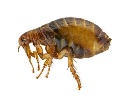 Research the following information about a flea.Flea Height:__________		Flea Jump distance:__________		Flea Jump Height:__________ What is the ratio of flea height to flea jump distance as a fraction? ____________What is the ratio of flea height to flea jump height as a fraction? ______________What if you had the jumping powers of a flea……..  Use proportions to find (show your proportions work!)Your Height:__________		Your new Jump distance:__________	Your new Jump Height:__________Could you jump over the Statue of Liberty? (Provide proof)Could you jump over the widest part of the Mississippi River?  (Provide proof)List 5 more natural wonders of the world that you could jump ACROSS if you could jump like a flea.List 5 more natural wonders of the world that you could jump OVER if you could jump like a flea.Name of ObjectDistance of ObjectProof you can clear it.12345Name of ObjectHeight of ObjectProof you can clear it.12345